 Kaj so izbirni predmeti?Izbirni predmeti so način prilagajanja osnovne šole individualnim razlikam in interesom učencev. So priložnost, da učenci ob lastni izbiri teh predmetov poudarijo in razvijajo svoje močne strani in sposobnosti ter se pri njih dokažejo. Učenci se lahko odločajo za določen izbirni predmet tudi z vidika nameravanega nadaljnjega šolanja.Ponujajo in izvajajo se:obvezni in neobvezni izbirni predmeti v 7., 8. in 9. razredu;neobvezni izbirni predmeti v 4., 5. in 6. razredu.Izbirni predmeti so vključeni v predmetnik tretjega vzgojno-izobraževalnega obdobja, torej v 7., 8. in 9. razred. Šola mora ponuditi pouk najmanj treh izbirnih predmetov iz družboslovno-humanističnega sklopa in najmanj treh iz naravoslovno-tehničnega sklopa. V okviru družboslovno-humanističnega sklopa mora šola ponuditi pouk tujega jezika, nekonfesionalni pouk o verstvih in etiki ter pouk retorike.Kaj učenec izbira?Učenec izbere 2 uri izbirnih predmetov, lahko pa tudi 3, če s tem soglašajo njegovi starši.Učenec ima možnost naslednje izbire in kombinacije:●    v primeru, da se učenec odloči za dve uri tedensko, ima možnost, da izbere dva enourna predmeta ali enega, ki traja 2 uri (tuji jezik je edini izbirni predmet, ki traja dve uri tedensko);●       v primeru, da se v soglasju s starši odloči za tri ure tedensko, pa ima možnost izbire v naslednjih kombinacijah – 3 predmete, če so enourni, oz. 2 predmeta, če je eden izmed predmetov dvourni in en enourni.Potek pouka izbirnih predmetov in ocenjevanjePouk izbirnega predmeta je na urniku eno uro na teden, razen izbirnega tujega jezika, ki je na urniku dve uri na teden. Nekatere vsebine se lahko izvajajo izjemoma tudi strnjeno izven rednega urnika ali v blok urah (ogledi, izleti ipd.). Obisk pouka izbirnih predmetov je obvezen, predmeti se ocenjujejo s številčnimi ocenami od 1 do 5.Če je učenec izbral dva izbirna predmeta, bosta ocenjena oba in obe oceni vpisani v spričevalo. Če je učenec izbral tri predmete, bodo prav tako ocenjeni vsi trije, vse tri ocene bodo vpisane v spričevalo. Učenec napreduje v naslednji razred le v primeru, da ima vse predmete, torej tudi izbirne, ocenjene s pozitivno oceno.Število skupin izbirnih predmetovSkupine se oblikujejo v skladu s pravilnikom.Oprostitev sodelovanja pri izbirnih predmetih Učenec 7., 8. in 9. razreda, ki obiskuje glasbeno šolo z javno veljavnim programom (Glasbena šola), je na predlog staršev lahko oproščen sodelovanja pri izbirnih predmetih. O oprostitvi odloči ravnatelj.Starši posredujejo pisno vlogo, ki ji priložijo potrdilo o vpisu v glasbeno šolo. V vlogi se zapiše, ali želijo, da je učenec oproščen pouka izbirnih predmetov v celoti ali le v eni uri tedensko. V primeru naknadnega vpisa v glasbeno šolo starši posredujejo vlogo najkasneje do 31. avgusta.Zamenjava izbirnega predmetaUčenci se v skupine izbirnih predmetov razvrstijo do začetka novega šolskega leta. V septembru  lahko skupino še zamenjajo, vendar le pod pogojem, da je v skupini, kamor želijo, še prostor, in da se urnik nove skupine sklada z urnikom učenca. Od oktobra dalje prestopi niso več možni. O spremembi učenec obvesti razrednika ali ravnatelja.Postopek izbireMAJ – anketa o izbirnih predmetih (učenci 6., 7., 8. r.)JUNIJ – oblikovanje skupin izbirnih predmetov in seznanitev učencev in staršev z razvrstitvijoJUNIJ – usklajevanje, premiki učencev pri razvrstitvi in dokončno oblikovanje skupinVeč o samih predmetih lahko preberete na spletnem mestu državne uprave: Programi in učni načrti v osnovni šoli.Upamo, da vam bodo informacije, ki smo jo pripravili, v pomoč pri izbiri izbirnih predmetov. Predlagamo vam, da odločitev o izbiri skrbno pretehtate in se po potrebi posvetujete tudi z razrednikom in drugimi učitelji.Nuška Ogorevc, ravnateljicaNEOBVEZNI IZBIRNI PREDMETI ZA 2. TRIADO SPLOŠNE INFORMACIJEKAJ SO NEOBVEZNI IZBIRNI PREDMETI?Neobvezni izbirni predmeti (NIP) predstavljajo razširjeni del programa OŠ, pri katerem lahko učenci po svojih željah, zanimanjih in zmožnostih izberejo določene predmete iz nabora, ki je predpisan.V šolskem letu 2024/25 lahko učenci 4., 5., in 6. razreda izbirajo med spodnjimi izbirnimi predmeti.Drugi tuji jezik (nemščina) – 2 uri tedenskoŠport – 1 ura tedenskoUmetnost – 1 ura tedenskoTehnika – 1 ura tedenskoUčenec lahko izbere največ 2 uri (nemščina) neobveznih izbirnih predmetov tedensko ali 1 uro ali pa predmeta sploh ne izbere.IZVAJANJE POUKA NEOBVEZNIH IZBIRNIH PREDMETOVČeprav gre za neobvezni izbirni predmet, ga bo v primeru vpisa učenec moral redno obiskovati do konca šolskega leta in bo pri njem tudi ocenjen z ocenami od 1 do 5. Zaključne ocene predmeta bodo vpisane v spričevalo. Po enem letu obiskovanja neobveznega izbirnega predmeta lahko učenci predmet prenehajo obiskovati ali pa z njim nadaljujejo naslednje šolsko leto in še nadgradijo svoje znanje.OBLIKOVANJE SKUPINSkupine učencev za NIP se oblikujejo za vsako šolsko leto posebej v skladu z zakonodajo.NEOBVEZNI IZBIRNI PREDMETI ZA 2. TRIADOOPIS PREDMETOVNEMŠČINA – N2NUČITELJICA:                     ŠTEVILO UR: 70 ur letno, 2 uri tedensko: 2 uri‘‘Guten Tag! Sprichst du Deutsch? /.../‘‘ Zgodnje učenje tujih jezikov je za otroke zelo priporočljivo. Znanje nemščine ni koristno le zaradi neposredne uporabe jezika za učence, ampak predstavlja tudi dobro popotnico za nadaljnje izobraževanje, poklicno pot in potovanja. Učenci  pri urah ne bodo spoznali zgolj osnove nemškega jezika in pri tem razvijali vse štiri jezikovne sposobnosti: bralno slušno, govorno in pisno, temveč bodo izkusili tudi kulturno drugačen svet, ki jim bo pomagal razširiti lastna obzorja.Teme so splošne in vsestransko uporabne: nemško govoreče dežele, jaz in moja družina, prijatelji, hrana in pijača, prosti čas, živali, itd. Poslušamo in pojemo nemške pesmice, ogledamo si nemško govoreči film, vsako uro igramo zabavne igre ali rešujemo na tablicah zabavne vaje. Prav tako se učenci učijo jezik z gibalnimi igrami  v razredu ali na igrišču.UČENEC LAHKO IZBERE NEMŠČINO VSAKO LETO, UČBENIKA NI, SAJ SE UPORABLJA RAZLIČNO GRADIVO ZA POPESTRITEV POUKA.ŠPORTUČITELJ: Matjaž Vrešak; ŠTEVILO UR: 35 ur letno, 1 ura tedensko        	V današnjem času, ki ga označujejo čedalje manjša gibalna dejavnost, nezdrave prehranjevalne navade in specifični, večkrat rizični načini preživljanja prostega časa, ima športna dejavnost v šoli poseben pomen za zdrav razvoj odraščajočih učencev.Neobvezni izbirni predmet šport zato vključuje predvsem tiste vsebine, ki učinkovito vplivajo na telesni in gibalni razvoj učencev, spodbujajo njihovo ustvarjalnost, hkrati pa so z vidika športno rekreativnih učinkov pomembne za kakovostno preživljanje prostega časa v vseh življenjskih obdobjih.UMETNOST UČITELJICA: Sanja Dornik; ŠTEVILO UR: 35 ur letno, 1 ura tedensko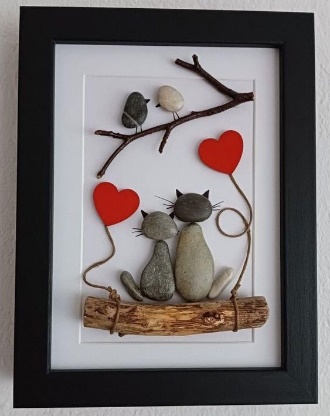 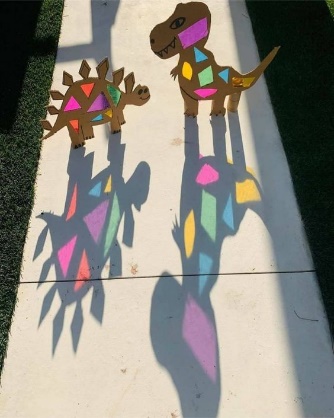 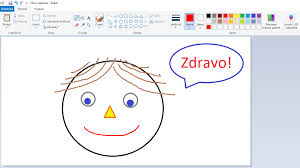 Ob vsakršni umetnosti otrok razvija svoje spretnosti in sposobnosti na umetniškem področju. Pri tem predmetu se bodo izvajale aktivnosti v sklopu likovne umetnosti. Z navedenimi dejavnostmi/aktivnostmi se otroku omogoči aktivno sodelovanje pri izvedbi različnih učnih ali raziskovalnih nalog in aktivnosti, izkazovanje razumevanja in uporabe vsebin prek besedne, gibalne, glasbene, likovne in digitalne komunikacije, doživeto poustvarjanje in izvedbo kulturno-umetniške učne vsebine ali knjižnega dela, eksperimentiranje, improviziranje, oblikovanje, dopolnjevanje znanja, izvirno uporabo posameznih vsebine (npr. pojmov, gibov, vzorcev, tehnike) na nov, svojstven način otrok.  4. TEHNIKA -UČITELJICA: Tanja Plevnik; ŠTEVILO UR: 35 ur letno, 1 ura tedensko (fleksibilno izvajanje)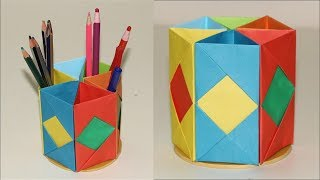 Neobvezni izbirni predmet tehnika je namenjen učencem 6. razreda. Učni načrt tega predmeta predvideva med drugim oblikovanje s papirnimi in lesnimi gradivi, dodali pa bi tudi oblikovanje z recikliranimi materiali ter oblikovanje z glino in lončarjenje. Možno bo izdelati manjše uporabne in dekorativne predmete, pa tudi večje, kot je recimo scena za predstavo. Vključili bomo tudi  uporabo računalnika kot orodje za oblikovanje. Število izdelkov oziroma projektov bo odvisno od zahtevnosti in spretnosti učencev. Pri ocenjevanju se poleg ocene izdelkov, ki so ocenjeni po predpisanem in prej znanem kriteriju, upošteva tudi učenčeva prizadevnost pri delu in njegov napredek. CILJI PREDMETA:Uporabljajo gradiva, ki jih lahko obdelujejo in preoblikujejo, kot so les, papirna gradiva, kovina in druga primerna gradiva, ki jih lahko uporabijo v različnih kombinacijah.Upoštevajo pravila varnosti pri delu z orodji in stroji ter razvijajo odgovoren odnos do svoje varnosti in varnosti drugih.Ob delu gojijo kulturo odnosov in sodelovanja v skupini, gojijo odgovornost, ekonomičnost izrabe časa, gradiv in energije, natančnost ter red.Oblikujejo pozitivnega odnosa do tehnike. Razvijajo pozitivno samopodobo.OBVEZNI IZBIRNI PREDMETI ZA 3. TRIADO OPIS PREDMETOVMATEMATIČNA DELAVNICA 8UČITELJICA: Petra Avšič ŠTEVILO UR: 35 ur letno, 1 ura tedensko Učenci bodo pri urah matematične delavnice: spoznali, števila, aritmetiko, geometrijo in simboliko v drugih kulturah,sestavljali zanimive like s pomočjo tangrama, izdelovali geometrijske konstrukcije z nestandardnimi orodji (vžigalice, deščice …)obiskali slovenski šolski muzej in se učili »RAČUNSTVA«,obravnavali preproste igre na srečo, igrali in spoznali strategije igre šah.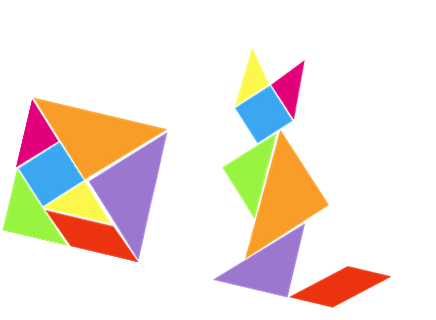 Ocenjevanje: eksperimentalno delo v razreduizdelki seminarske naloge raziskovanje in sodelovanje pri pouku.  Vabim vas, da skupaj odpotujemo in raziščemo še neraziskano. SLOVENŠČINA – GLEDALIŠKI KLUB UČITELJICA: Katja Kobe; ŠTEVILO UR: 35 ur letno, 1 ura tedensko Gledališki klub je namenjen učencem 7.–9. razreda. Pri predmetu bodo učenci:razvijali bralno in gledališko kulturo z branjem dramskih besedil in obiskovanjem predstav;oblikovali stališča za prepoznavanje kakovostne predstave, pisno in ustno vrednotili predstave;spoznavali slovensko in tujo gledališko dejavnost;spoznavali raznolikost gledališke ustvarjalnosti (mladinsko gledališče in gledališče za odrasle, lutkovno gledališče, ulično gledališče, variete);spoznavali gledališče kot sintezo različnih umetnosti,samostojno ustvarjali besedila in manjše predstave ter nastopali na odru. 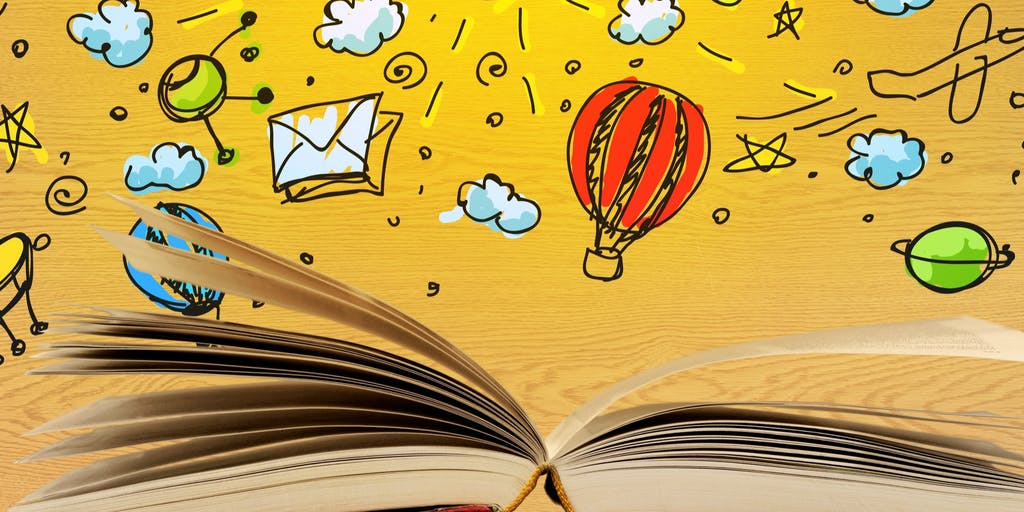 SLOVENŠČINA – LITERARNI KLUB UČITELJICA: Katja Kobe; ŠTEVILO UR: 35 ur letno, 1 ura tedensko Predmet je namenjen učencem od 7. do 9. razreda in zajema dve področji: branje in ustvarjanje leposlovnih besedil. Pri predmetu bomo brali različna aktualna in zanimiva literarna besedila (tudi po vaši izbiri) ter se na bralnih čajankah o njih pogovarjali, iskali skrite pomene, jih poskušali razumeti na različne načine itd. Eno besedilo bomo prebrali po metodi medgeneracijskega branja in medse povabili tudi kakšnega gosta. Prav tako se bomo sami preizkusili v literarni ustvarjalnosti: pesnjenje, pisanje različnih literarnih zvrsti in vrst, pisanje kolektivnih povesti ipd.) ter s tem razvijali domišljijo. Igrali se bomo z besedami in njihovo zvočno sliko, vadili različne sloge pisanja, preoblikovali književna dela, prevajali ipd.).Sodelovanje pri predmetu učencem prinese priznanje za opravljeno bralno značko.LIKOVNO SNOVANJE 1 in 2 UČITELJICA: Tanja Plevnik; ŠTEVILO UR: 35 ur letno, 1 ura tedenskoZa učence 7.–9. razreda, ki imajo radi likovno umetnost, ustvarjalnost in sproščeno delo.Učenci pri predmetu razvijajo in poglobijo interes za različne oblike likovne dejavnosti, se seznanjajo z likovnimi tehnikami, ki jih pri rednih urah LUM ne izvajamo (fotografija, vključevanje računalnika, klasične grafične in kiparske tehnike …). Učenci ustvarjajo ob glasbi ali na prostem, v naravi.Vsaj enkrat letno si ogledamo likovno razstavo v likovni galeriji, obiščemo umetnika v njegovem ateljeju, pripravimo lastno razstavo likovnih del, učenci se pripravljajo na likovne kolonije in ex tempore, sodelujejo s prispevki na likovnih razpisih …Oceno iz predmeta pridobijo učenci s svojimi izdelki in projekti, pisnih testov ni. Še to. LS 2 je za učence, ki so že obiskovali LS 1.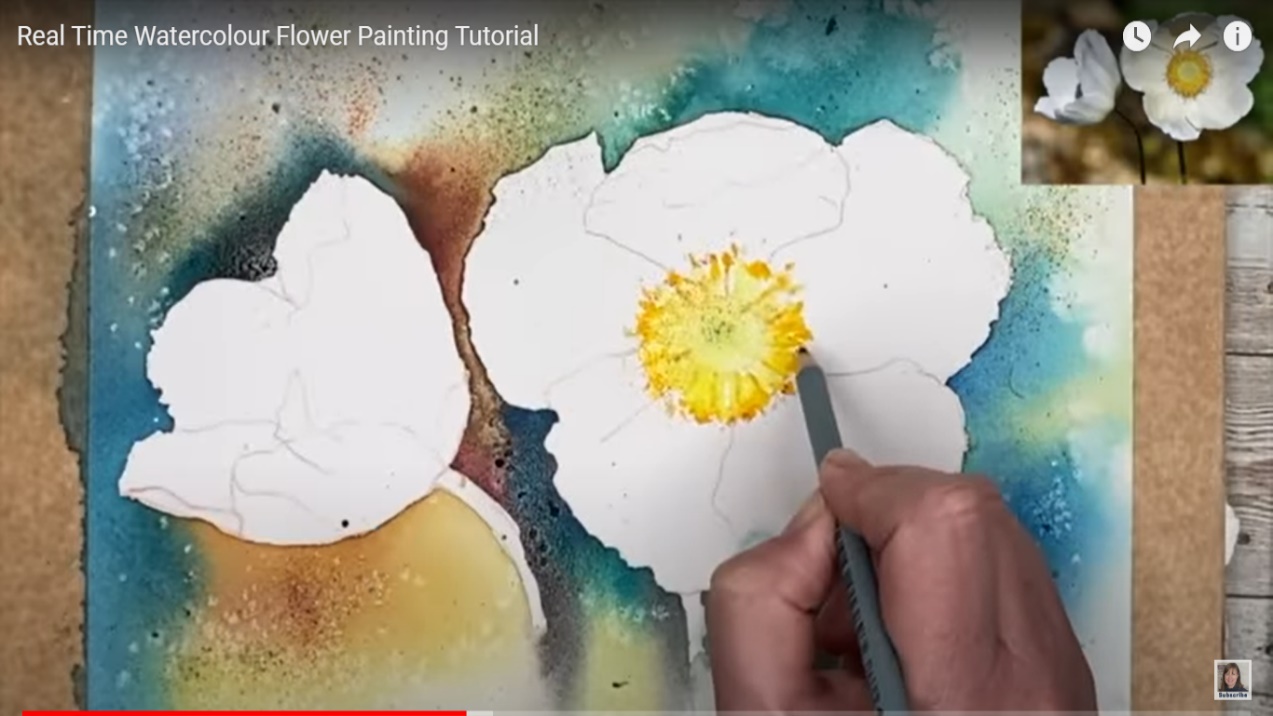 VERSTVA IN ETIKA I, II, IIIŠTEVILO UR: 35 ur letno, 1 ura tedensko; triletni predmet (učenec ga lahko izbere tudi za eno leto)Verstva in etika nudi učencem možnost, da razširijo svoje znanje, ki ga o verstvih in etiki dobijo pri obveznih predmetih.Verstva in verske tradicije so vpete v zgodovino kultur in civilizacij, ki so jih oblikovale. Posebej pomembno je praznovanje krščanstva, ki je sooblikovalo našo civilizacijo in kulturo. Naraščajoča odprtost in povezanost sveta omogočata boljše poznavanje drugih kultur in verstev, svobodno gibanje ljudi pa zahteva vzajemno spoštovanje med ljudmi različnih verskih nazorov.V ospredju je obravnavanje verstev v svetu (svet, verstva sveta – svetovi verstev) in njihova raznolikost, izhajamo pa iz verstva našega okolja in se sprašujemo po njegovih značilnostih. Na ravni konkretnih življenjskih vprašanj se ukvarjamo tudi z vprašanjem različnosti vzorov in vzornikov, iščemo enkratnost oz. identiteto, hkrati pa se oziramo po različnosti naše okolice in jo tudi sprejemamo takšno, kot je. Pozornost namenimo tudi nasilju, ki izhaja iz nesprejemanja različnosti, le-ta pa je pomembna za sožitje med ljudmi.Aktivnosti:izdelava plakatov in seminarske naloge s pomočjo knjižnih virov in medmrežja na temo enega izmed svetovnih verstev.6. NEMŠČINA 1, 2 in 3 – NI1, NI2, NI3 UČITELJICA:               ; ŠTEVILO UR: 70 ur letno, 2 uri tedensko»Več jezikov znaš, več veljaš.« V današnjem času intenzivnega jezikovnega povezovanja odpira znanje tujega jezika vrata v evropski jezikovni prostor. Zgodnejše učenje drugega tujega jezika je za otroke nadvse priporočljivo in koristno, pa tudi v večini srednjih šol je nemščina drugi tuji jezik. Učenci pri urah ne bodo spoznali le osnove nemškega jezika in pri tem razvijali vse štiri jezikovne sposobnosti: bralne, slušne, govorne in pisne, temveč bodo izkusili tudi kulturno drugačen svet, ki jim bo pomagal razširiti lastna obzorja. Učenje poteka 2 uri tedensko, učenec pridobi 3 ocene skozi celo šolsko leto. Metode poučevanje so raznolike in sodobne. Pri pouku poslušamo in pojemo nemške pesmice, ogledamo si nemško govoreči film, igramo zabavne igre ali rešujemo na tablicah zanimive spletne vaje. Učenci tudi zelo radi ob večjih praznikih spečejo po receptu v nemščini  peciva, ki so značilna za nemško govoreče dežele. Prav tako učenci povežejo radi  nemščino tudi s kakšno uro športne vzgoje na igrišču.Učenci ne potrebujejo učbenika, saj se za popestritev pouka uporablja RAZLIČNO GRADIVO.K Nemščini 1 se lahko vpišejo učenci 7., 8. ali 9. razreda, ki bodo ta predmet obiskovali prvič. K Nemščini 2 se vpišejo učenci 8. ali 9. razreda, ki so zaključili predmet Nemščina 1 v preteklem šolskem letu ali prej. K Nemščini 3 se vpišejo učenci 9. razreda, ki so zaključili Nemščino 2.ŠPORT ZA ZDRAVJE UČITELJ: Jure Pompe, ŠTEVILO UR: 35 ur letno, 1 ura tedenskoEnoletni predmet Šport za zdravje se izvaja za učence od 7. do 9. razreda, njegov namen pa je spoznavanje novih športov, ki jih v obveznem šolskem programu ni mogoče izvajati, so pa z vidika športno-rekreativnih učinkov pomembni za kakovostno preživljanje prostega časa v vseh življenjskih obdobjih. Cilji predmeta so:razvijati gibalne (predvsem moč, hitrost, koordinacija gibanja, gibljivost) in funkcionalne sposobnosti (aerobna in anaerobna vzdržljivost) z individualnimi programi,z izbranimi nalogami ohranjati pravilno telesno držo in oblikovati skladno postavo,opravljati dalj časa trajajoče gibalne naloge aerobnega značaja v naravi, kjer je poudarjena vztrajnost,izpopolnjevati športna znanja tistih športov rednega učnega načrta športne vzgoje, ki nudijo možnost kasnejše prostočasne dejavnosti (atletika, ples, aerobika, odbojka, košarka, nogomet, plavanje),spoznati pomen redne športne vadbe in primerne prehrane za zdravje in dobro počutje,spoznati primerno prehrano ob določenih športnih dejavnostih, pomenom nadomeščanja izgubljene tekočine in škodljivostjo dopinga,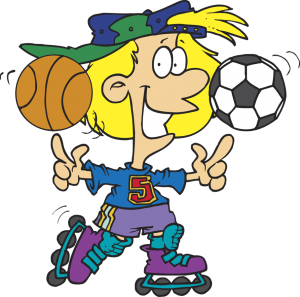 razumeti odzivanje organizma na napor,oblikovati odgovoren odnos do lastnega zdravja (redno ukvarjanje s športom v šoli in prostem času, telesna nega, zdrava prehrana, nadomeščanje izgubljene tekočine),spodbujati medsebojno sodelovanje, zdravo tekmovalnost,spoštovati pravila športnega obnašanjadoživljati sprostitveni vpliv športne vadbe.Program šport za zdravje je namenjen nadgradnji tistih vsebin redne športne vzgoje, s katerimi lahko vplivamo na zdravje in dobro počutje (splošna kondicijska pripravljenost, atletika, ples, ena od športnih iger, plavanje). Vsebine in izpeljava izbirnega predmeta omogočajo spoznavanje različnih vplivov gibalnih dejavnosti na zdravje, razumevanje pomena telesne in duševne sprostitve, ter pridobivanje znanj, ki učencem omogočajo, da si v prostem času izberejo sebi primerne športne vsebine in obremenitve. IZBRANI ŠPORT – ODBOJKA UČITELJ: Jure Pompe; ŠTEVILO UR: 35 ur letno, 1 ura tedenskoOdbojka je moštveni šport, sestavljen iz dveh ekip (pri mini odbojki so v ekipi 3 igralci, pri mali 4 in pri veliki 6 igralcev), ki ju loči mreža. Igralci lahko uporabljajo katerikoli del telesa, vendar žoga ne sme biti nošena, prav tako se je igralec ne sme dotakniti dvakrat zapored. Namen igre je poslati žogo preko mreže tako, da bi v polju padla na tla, ter preprečiti, da bi padla na tla na lastni strani igrišča. Vsaka ekipa se lahko največ trikrat dotakne žoge in s tretjim udarcem pošlje žogo na nasprotnikovo igralno polje. Učenci bodo spoznali in izpopolnjevali tehniko in taktiko odbojkarske igre. Za rekvizite bo poskrbljeno.Za prijavo na opisani izbirni predmet se prijavite učenke in učenci, ki imate radi šport.IZBRANI ŠPORT – NOGOMETUČITELJ: Jure Pompe; ŠTEVILO UR: 35 ur letno, 1 ura tedenskoNogomet je moštvena igra z žogo in eden najbolj priljubljenih športov na svetu. Zato mu pravijo tudi »najbolj priljubljena postranska stvar na svetu«Znanih je več zvrsti nogometa. Ta članek obravnava najbolj priljubljenega, ki ga igrajo tudi na Slovenskem in mu v angleško govorečih deželah z izjemo Britanskega otočja pravijo soccer.Cilj ekipe je, dati nasprotni ekipi več golov. Če obe moštvi dosežeta enako število zadetkov, je rezultat neodločen.Učenci bodo spoznali in izpopolnjevali tehniko in taktiko nogometne igre, spoznali in uporabljali pa bodo tudi sodniške znake.Za rekvizite bo poskrbljeno.Za prijavo na opisani izbirni predmet se prijavite učenke in učenci, ki imate radi šport.10. RAČUNALNIŠTVO ŠTEVILO UR: 35 ur letno, 1 ura tedensko Računalništvo je naravoslovno-tehnični izbirni predmet, pri katerem učenci 7., 8. In 9. Razreda spoznajo osnovne zakonitosti računalništva ob neposrednem delu z računalnikom, kar jim odpira možnost, da pridobijo tista temeljna znanja računalniške pismenosti, ki so potrebna pri nadaljnjem izobraževanju in v vsakdanjem življenju.Predmet je razdeljen na tri sklope: urejanje besedil, računalniška omrežja in multimedija. V sklopu urejanje besedil pridobijo tista osnovna znanja, ki so potrebna za razumevanje in temeljno uporabo računalnika. Učenci izdelujejo dokument v urejevalniku besedil (knjižica, opremljena z besedilom, slikami, tabelami, grafikoni, avtomatskim kazalom). Nato pri tematiki računalniška omrežja in multimedija ta znanja nadgradijo, poglobijo in razširijo. Izdelujejo multimedijske predstavitve (besedilo, slika, zvok, video) in spletne predstavitve (domača internetna stran).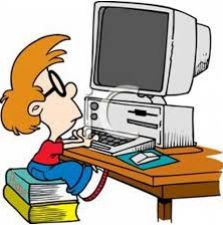 11. RETORIKA UČITELJICA: Katja Kobe; ŠTEVILO UR: 32 ur letno, 1 ura tedenskoCilj pouka retorike, ki je namenjen učencem 9. razreda, je celovita analiza in pravilnejše ter natančnejše oblikovanje argumentov in prepričevalnih tehnik na vseh področjih človekovega življenja. Učenci se bodo seznanili s pojmi prepričevanja in argumentiranja, s tehnikami prepričevanja, elementi prepričevalnega postopka, dejavniki uspešnega prepričevanja itd. Organizirali bomo debate ter iskali razlike med dobrimi in slabimi argumenti, elementi dobre argumentacije in nepravilnimi oz. nedovoljenimi argumentativnimi postopki. Učili se bomo samostojnega, koherentnega in kritičnega oblikovanja ter izražanja stališč, kar nam bo prišlo prav v teku nadaljnjega izobraževanja ter na področjih družbenega in zasebnega življenja.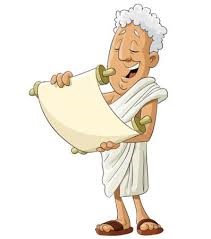       Če govoriš s pametjo, je jezik tvoja odlika.Če govoriš, kar ti pade na pamet, je jezik tvoja nesreča.turkmenski pregovor12. ZGODOVINA – ODKRIVAJMO PRETEKLOST MOJEGA KRAJA  UČITELJICA: Maja Marinčič; ŠTEVILO UR: 35 ur letno, 1 ura tedensko (fleksibilno izvajanje)Pri danem izbirnem predmetu se bodo učenci posvetili zgodovinskim tematikam, ki jim pri samem predmetu ne namenimo toliko časa ter tako poglobili svoje poznavanje preteklosti. Učenci bodo natančneje spoznali: antično mitologijo, svilnato pot, srednjeveške zgodbe (npr. Erazem Predjamski), posameznike, ki so se zapisali v zgodovinske knjige (npr. Alma Karlin), migracije, izgnanstvo itd. Poudarek bo posvečen zgodovini Pišec in Posavja Učenci:z raziskovalnim učenjem poglabljajo in razširjajo znanje o življenju, delu in miselnosti ljudi v posameznih zgodovinskih obdobjih in vzrokih za njihovo spreminjanje;  na primerih iz krajevne zgodovine presojajo pomen ohranjanja kulturne dediščine;  z uporabo različnih zgodovinskih virov in literature ter z učenjem ob njih se urijo v uporabi zgodovinskih raziskovalnih metod, prilagojenih starosti učencev;  urijo se v uporabi in razumevanju zgodovinskih virov, literature in informacij, zbranih in izbranih iz drugih medijev, za raziskovanje in poznavanje življenja ljudi v preteklosti;  usvojeno znanje in ugotovitve znajo predstaviti ustno, pisno, grafično, ilustrativno in z uporabo različnih tehničnih pripomočkov … Obveznosti: terensko raziskovalno delo, obisk muzeja, izdelava makete oz. filma, predstavitev domačega kraja.13. SODOBNA PRIPRAVA HRANEUČITELJICA: Larisa Vodopivec; ŠTEVILO UR: 35 ur letno, 1 ura tedensko ali 2 uri na dva tedna (fleksibilno izvajanje)Opredelitev predmetaPri enoletnem izbirnem predmetu SODOBNA PRIPRAVA HRANE poučujemo o:prehrani z vidika zagotavljanja in ohranjanja zdravja.pomembnosti varne, varovalne in zdrave prehrane.načinu njene priprave.Komu je predmet namenjen?Predmet je namenjen učencem 7., 8. in 9. razreda, ki se bodo odločili pridobiti več znanja in praktičnih izkušenj o prehrani ter o sodobnih načinih priprave hrane.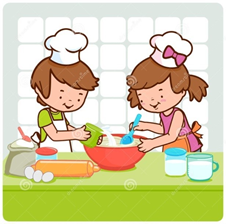 Učenci spoznajo:hrano in hranilne snovi;potrebe organizma po hranilnih snoveh;pripravo zdrave hrane;prehranske navade;kakovost živil in jedi;kriterije za ocenjevanje zdrave hrane;zakaj niso vsa živila in jedi kakovostne;postopke pri pripravi živil in jedi;vplive na razvoj prehranskih navad;se seznanijo z boleznimi, ki so posledice slabega načina prehranjevanja.Splošni cilji predmeta:Učenci razvijajo sposobnosti uporabe, povezovanja in tvornega mišljenja za preudarno odločanje o lastni prehrani v smislu zagotavljanja zdravja.Razvijajo individualno ustvarjalnost.Poglabljajo znanja z vidika usmerjanja v nadaljnje šolanje na agroživilskih, gostinsko turističnih in zdravstvenih šolah.14. ŠOLSKO NOVINARSTVO UČITELJICA: Alenka Cizel; ŠTEVILO UR: 35 ur letno, 1 ura tedensko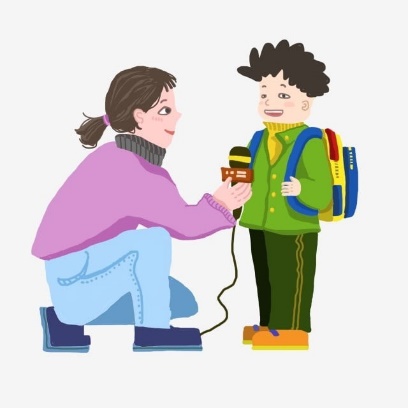 Predmet obsega veliko raziskovalnega in tudi terenskega dela, zato je namenjen vsem zvedavim učencem 7., 8. in 9. razreda, ki jih zanima, kaj se dogaja v bližnji in širši okolici ter jih veseli delo novinarja.Kaj se dogaja pri pouku šolskega novinarstva?Skupaj z učenci bomo:pregledovali revije, časopise, spletne portale,                         ustvarjali svoj šolski časopis,iskali zanimivosti ter pisali/snemali različne novinarske prispevke (novice, poročila, intervjuje, reportaže …) s terena,pripravili srečanja z zanimivimi gosti in temami,raziskovali zvrsti jezika (sleng, naše narečje, časopisni, radijski in televizijski jezik),pisali prispevke za šolski časopis, sodelovali na natečajih,povabili v goste kakšnega novinarja, obiskali novinarsko središče, pripravljali članke za šolsko spletno stran, info tablo in e-medije.Učenci bodo pri svojem delu uporabljali (se naučili uporabljati) različne tehnične pripomočke, kot so fotoaparat, diktafon, računalnik, seveda pa ne bomo pozabili na stari dobri svinčnik in zvezek.15. Raziskovanje domačega kraja in varstvo njegovega okoljaUČITELJICA: Sanja Štefanič; ŠTEVILO UR: 35 ur letno, 1 ura tedensko (fleksibilno izvajanje)Pri predmetu, ki je namenjen učencem 9. razreda, bomo raziskovali reliefne značilnosti, opravljali meteorološka merjenja, preučevali talne značilnosti, tekoče in stoječe vode, preučevali promet in gospodarstvo domačega kraja. Veliko časa bomo preživeli v naravi in se aktivno učili. Splošni cilji predmeta:seznanjanje z naravnogeografskimi in družbeno-geografskimi značilnostmi kraja.kritično vrednotenje okoljske - problematike domačega kraja.aktivno in izkustveno učenje.16. Življenje človeka na ZemljiUČITELJICA: Sanja Štefanič; ŠTEVILO UR: 35 ur letno, 1 ura tedensko (fleksibilno izvajanje)Predmet je namenjen učencem 8. razreda, ki bi si želeli raziskovanja geografskih tem.CILJI: Učenec/učenka:- se seznani z naravo in življenjem ljudi v tropskih deževnih gozdovih, na monsunskih območjih, v puščavskih in polpuščavskih območjih, v gorskem svetu in Sredozemlju,- zna geografsko opredeliti najbolj znana vulkanska območja na svetu,- se seznani z naravo in življenjem ljudi na potresnih območjih.V 8. razredu, kjer se pri rednih urah obravnava značilnosti svetovnih kontinentov, se učenci pri izbirnem predmetu podrobneje seznanjajo z življenjem človeka v različnih območjih na Zemlji, kjer so za življenje drugačni pogoji kot pri nas. V tem letu je pri izbirnem predmetu tudi priporočljivo medsebojno povezovanje učencev, ki obiskujejo izbirni predmet v različnih delih Slovenije za izmenjavo podatkov in ugotovitev (komunikacija preko elektronske pošte).17. RAZISKOVANJE ŽIVIH BITIJ V DOMAČI OKOLICIUČITELJICA: Larisa Vodopivec; ŠTEVILO UR: 35 ur letno, 1 ura tedensko (fleksibilno izvajanje)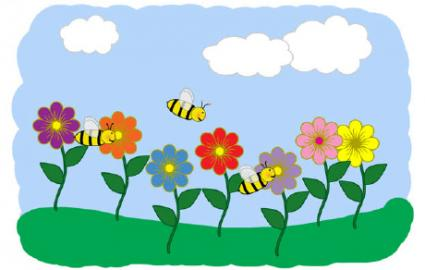 Učenci spoznajo odnose med živimi bitji in njihovim okoljem ter načine onesnaževanja kopnega, vode in zraka. Spoznajo vpliv tehnologij, tehnik in drugih dejavnosti sodobnega gospodarjenja na naravne ekosisteme in bivalno okolje človeka.Komu je predmet namenjen?Predmet je namenjen učencem 7., 8. in 9. razreda. Pouk bo temeljil na laboratorijskem oz. terenskem delu, kjer bodo učenci raziskovali in aktivno sodelovali v različnih dejavnostih.Cilji predmetaUčenci:spoznajo naravno dediščino svoje okolice;poznajo pomen naravnih virov za živa bitja; spoznajo, da je pitna voda pomemben naravni vir in nujnost; se seznanijo z viri pitne vode v svoji okolici; poznajo nekaj načinov zavarovanja ogroženih habitatov v svoji okolici; spoznavajo ekosisteme v domači okolici; primerjajo pestrost živih bitij v naravnem in antropogenem okolju; se seznanijo z načini ogrožanja naravnih ekosistemov v svoji okolici (onesnaževanje voda, zraka, odpadki); se seznanijo z metodami določanja rastlin in živali in na podlagi tega ocenijo katere so najpogostejše vrste življenjske združbe;            18. RASTLINE IN ČLOVEK UČITELJICA: Larisa Vodopivec; ŠTEVILO UR: 35 ur letno, 1 ura tedensko (fleksibilno izvajanje)Pri izbirnem predmetu učenci poglobijo in razširijo spoznanje o soodvisnost živali od rastlin. S tem spoznavajo tudi pomen rastlin v človekovem življenju in izoblikujejo pozitiven odnos do njih. Učenci spoznavajo različne rastline in njihovo uporabno vrednost. Komu je predmet namenjen?Predmet je namenjen učencem 7., 8. in 9. razreda. Pouk bo temeljil na laboratorijskem oz. terenskem delu, kjer bodo učenci raziskovali in aktivno sodelovali v različnih dejavnostih.Cilji predmetaUčenci:Spoznajo v kakšne namene uporablja človek rastline.Spoznajo najpogostejše zdravilne rastline.Spoznajo pomen varovanja rastlin.Spoznajo ogrožene vrste v Sloveniji.Spoznajo okrasne rastline.Spoznajo terenske in eksperimentalne metode dela.